SECRETARY-GENERAL’S PEACEBUILDING FUND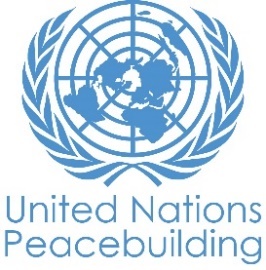 PBF PROJECT PROGRESS REPORT TEMPLATEPBF PROJECT progress report COUNTRY: ColombiaTYPE OF REPORT: semi-annual, annual OR FINAL Annualdate of report: 15 June  2020NOTES FOR COMPLETING THE REPORT:Avoid acronyms and UN jargon, use general / common language.Be as concrete as possible. Avoid theoretical, vague or conceptual discourse.Ensure the analysis and project progress assessment is gender and age sensitive.PART 1: RESULTS PROGRESSOverall project progress to dateBriefly explain the status of the project in terms of its implementation cycle, including whether all preliminary/preparatory activities have been completed (1500 character limit): Final stage ongoing. Based on the psycho-legal assistance, the project finished four reports for the SIVJRNR on sexual violence and forced disappearance in Vista Hermosa, with CSO partners SISMA Mujer and ASOMUDEM. 438 women (160 youth ) have strengthened their abilities to advance their peace agendas, advocate in peace planning spaces and monitor the implementation of gender measures included in the Peace Agreement.
Three work plans with the SIVJRYNR entities are underway to promote the participation of youth and women in transitional justice, the documentation and case analysis and the construction of specialized inputs to address the prioritized felonies and the implementation of the gender-based approach within the entities (adjusted to the COVID-19 context).
Strengthened the technical capacity of 10 local entities to ensure women and youth's access to their rights to healthcare, economic empowerment and a life free of violence.
Commemorated the National Day of Victims of Sexual Violence, a virtual event in which 150 people participated (youth, victims and academic community of Meta), led by the project's partner Corporación Yo Puedo, with the support of the SIVJRNR and UNW - OHCRH.
Project systematization underway and experiences and good practices sharing under planning.
Considering the project’s implementation cycle, please rate this project’s overall progress towards results to date:In a few sentences, summarize what is unique/ innovative/ interesting about what this project is trying/ has tried to achieve or its approach (rather than listing activity progress) (1500 character limit).The Territorial Model consolidated a protective environment for women and youth to access transitional justice in a context in which human rights violations persist and the vulnerability is exacerbated by the COVID 19 pandemic. Based on a pedagogic assistance approach, women and youth victims advanced their autonomous and informed participation in transitional justice and increased their knowledge on ESCR and their rights as victims to contribute to territorial peace with their agendas. In the words of a women of the Advocacy Committee: "I feel proud of building the agendas, because this is for the women of 96 veredas and for this very large municipality. Having represented the women in this spaces is an honor, knowing that we proposed four central concepts that considered the voice of everyone. We were all heard, and now that I am in the Committee I feel that I have a responsibility." The model has been restorative in itself for women and youth victims thanks to the coordination actions between the SIVJRNR, CSOs and the constant support of UNW and OHCHR. The participation of women is evident in the documentation of their cases, the drafting of the reports, the construction of proposals for non-repetition presented to the SIVJRNR and the peace agendas presented and positioned with the local entities.  In a few sentences summarize major project peacebuilding progress/results (with evidence), which PBSO can use in public communications to highlight the project (1500 character limit): Resulting from the psycho-legal assistance provided to 100 women and youth victims, four reports will be presented to the SIVJRNR on June 25, 2020. The reports contain 73 documented cases (64 cases of forced disappearance, 9 cases of sexual violence), a context and facts analysis, explanatory and connecting hypothesis of the crimes, and recommendations that will contribute to justice, truth, the search of missing persons and guarantees of non-repetition, being a significant contribution to transitional justice and territorial peacebuilding. In the words of the victims: "We want to know where they are to leave the sorrow behind. Can anybody tell us where they are? We continue looking for truth to have peace in our hearts. The truth makes us free, the families cry their pain out, we claim justice, please. We want to know what will happen if we say where there are mass graves. We know the truth; we will speak the truth, and we will leave so much pain behind. We want to know what happened to our beloved ones; don't let this happen again, please, somebody please tell us where they are." Furthermore, the Model brought the SIVJRNR closer to the victims in Vista Hermosa and surrounding municipalities, facilitating the discussion on transitional and restorative justice, motivating the participation of more victims in the System and grading the local entities on ESCR, women's rights, and their duties in transitional justice. In a few sentences, explain how the project has made real human impact, that is, how did it affect the lives of any people in the country – where possible, use direct quotes that PBSO can use in public communications to highlight the project (1500 character limit):The territorial model strengthened the leadership and advocacy capacities of women and youth, required for their sustainable participation in territorial peacebuilding. In the words of a participant: "I honestly didn't know anything about the Development Plan; the same thing happens in Piñal; I heard about meetings, but I didn't attend because I didn't know and wasn't interested. On February 14 I attended a meeting to discuss the Development Plan and I felt very proud of myself, I uploaded a Facebook post raising my hand and saying that I belong to ASOMUDEM." It also allowed women to understand transitional justice pedagogically. In the words of a young woman: "It was cool working with the JEP because we did it with cases; with the YES and NO campaigns, we did the oversight, the court, elections, we learned how to vote. I know how to vote and when I turn 18 I will vote for the youth council." For others, the Model allowed them to heal: "Leaving the pain behind. As the relative of a missing person, I constantly think about finding him; I learned to cry, and to let go, and that someone will work to find him" (account of an adult woman). It was also the chance to build and grow together: "The coordination relationship with UN Women, mediated by meetings and constant reflections; joint activities. There is real coordination and they see us as allies, looking at what is not working and making adjustments; that is crucial for coordination." (Account of Yo Puedo facilitator). If the project progress assessment is on-track, please explain what the key challenges (if any) have been and which measures were taken to address them (1500 character limit).The Model faced several challenges. Firstly, security issues in Vista Hermosa due to the presence of FARC dissidents and other armed actors. To face it, UNW and OHCHR activated their protection routes protocol. UN Women summoned the early warning system and the delegate for women affairs of the Ombudsman's Office to a meeting with women leaders of Vista Hermosa in Bogotá to update Early Warning 042 of 2019 and facilitate its implementation. Furthermore, the cases documentation exercise, with incredibly painful contents, had repercussions in the participating organizations. In this case, the Model fostered expert assistance for self-care and self-protection within the organizations.
Secondly, the crisis caused by COVID-19 was another challenge that forced the Model to adapt and strengthen the work plans with the SIVJRNR, increasing the expert consultancies to analyze sexual violence and enforced disappearance. The activities with the social organizations and the knowledge management products for advocacy and coordination actions with the SIVJRNR were taken to a virtual environment. The organizations operations were strengthened and will promote productive initiatives by rural women as a strategy to ensure the Model's sustainability, increase the economic autonomy of women and mitigate the economic impacts of the crisis.  If the assessment is off-track, please list main reasons/ challenges and explain what impact this has had/will have on project duration or strategy and what measures have been taken/ will be taken to address the challenges/ rectify project progress (1500 character limit): Please attach as a separate document(s) any materials highlighting or providing more evidence for project progress (for example: publications, photos, videos, monitoring reports, evaluation reports etc.). List below what has been attached to the report, including purpose and audience.Annex 1. Draft document narrating the Systematization of the Model.
Annex 2. Evidence of development of the management committees (minutes, attendance lists, photographs).
Annex 3. Methodological documents to ensure the creation of environments to protect women and young women victims of sexual violence and enforced disappearance.
Annex 4. Methodology and supporting documents of the training sessions for local entities.
Annex 5. Baseline.
Annex 6. Baseline systematization and analysis document.
Annex 7. Methodology of the integral training process to collect and systematize testimonies, drafting of reports and participation in the SIVJRNR.
Annex 8. Evidence (attendance lists, photographs) of the training process developed.
Annex 9. Evidence (attendance lists, photographs) of the implementation of the emotional and pssychosocial strengthening strategy for women and youth, based on the creation of protective environments.
Annex 10. Evidence (attendance lists) of report building sessions based on the documentation of cases of sexual violence and enforced disappearance with women and youth victims of the armed conflict, with the implementation of a psycho-legal assistance approach.
Annex 11. Evidence (attendance lists, photographs) of the knowledge sharing session on coping and resistance instances and capacities for women victims of Vista Hermosa and Montes de Maria.
Annex 12. Work plan with the Special Jurisdiction for Peace (JEP) and evidence of progress in its implementation.
Annex 13. Work plan with the Missing Persons Search Unit (UBPD) and evidence of progress in its implementation.
Annex 14. Work plan with the Truth Commission (CEV) and evidence of progress in its implementation.
Annex 15. Training process in citizen participation and institutional architecture for peace (with emphasis on gender, women's rights in the different points and instances of the Peace Agreement, ESCR and budgets with a gender-based approach), based on popular education methodologies and the training of facilitators.
Annex 16. Methodology and modules for the Yo Puedo Political Training School "Youth, Gender and Leadership for Peace."
Annex 17. Entry and Exit surveys to measure the capacities and perceptions of women and youth attending the citizen participation and institutional architecture training process.
Annex 18. Entry and exit surveys to measure the capacities and perceptions of women and youth participating in the Yo Puedo School.
Annex 19. Document systematizing the results of the entry survey and measurement of capacities of women and youth participating in the citizenry and institutional architecture process.
Annex 20. Document systematizing the results of the entry survey and measurement of capacities of women and youth participating in the Yo Puedo School
Annex 21. Evidence (attendance lists, photographs, session reports) of the citizen participation and institutional architecture for peace training process (with emphasis on gender, women rights and the different points and instances of the Peace Agreement, ESCR and budgets with a gender-based approach), based on popular education methodologies and the training of facilitators.
Annex 22. Evidence (attendance lists, photographs, video) of the "Youth, Gender and Leadership for Peace" Political Training School.
Annex 23. Evidence (attendance lists, photographs, replica records) of the replica sessions of the "Youth, Gender and Leadership for Peace" Political Training School by Yo Puedo.
Annex 24. Methodology and evidence (schedule, attendance lists, photographs, replica sessions records) of the facilitator training circuit, training actions led by women and youth, and the grading of their leaderships at a local level.
Annex 25. Evidence of training sessions led by women and youth victims trained as facilitators.
Annex 26. Evidence of creation of one municipal advocacy committee, comprised of women and youth participants of the training process (selection criteria, selection certificate, work plan —advocacy actions, actors' map).
Annex 27. Peace agenda and evidence of sessions with women and youth victims of conflict to create it.
Annex 28. Evidence of the presentation of proposals by women and youth to build peace in the local planning scenarios of Vista Hermosa.
Annex 29. Evidence of work and advocacy sessions with local authorities and institutions in the municipalities of Mesetas, Puerto Rico and Puerto Lleras.
Annex 30. Spaces with the municipal youth platform and development of one Youth Assembly to create and agree on the peace agenda —public agenda form the vision of the youth participating in the Yo Puedo process and consolidate instances for advocacy in decision-making, local planning, and territorial development spaces.
Annex 31. Evidence of the experiences and good practices sharing session as part of the Leadership Camp for Young Women of Cauca to build and maintain peace —inputs to create the peace agenda from Escuela Yo Puedo.
Annex 32. Evidence of how Escuela Yo Puedo has strengthened youth organizations in Vista Hermosa in participation and advocacy in decision-making spaces, local peace and development scenarios.
Annex 33. Evidence of presentation and advocacy in peace agendas by young women participants of Escuela Yo Puedo, in decision-making spaces, local peace, planning and territorial development scenarios.
   Result progress by project outcomeThe space in the template allows for up to four project outcomes. If your project has more approved outcomes, contact PBSO for template modification.Outcome 1:  Implemented and coordinated actions for women and youth victims of sexual violence and enforced disappearance in the context of the armed conflict to access rights and the SIVJRNR by enabling territorial protection, justice and participation intances in the framework of a non-repetition guarantees and empowerment territorial model in Vista Hermosa (Meta). Rate the current status of the outcome progress: Progress summary: Describe main progress under this Outcome made during the reporting period (for June reports: January-June; for November reports: January-November; for final reports: full project duration), including major output progress (not all individual activities). If the project is starting to make/ has made a difference at the outcome level, provide specific evidence for the progress (quantitative and qualitative) and explain how it impacts the broader political and peacebuilding context. Where possible, provide specific examples of change the project has supported/ contributed to as well as, where available and relevant, quotes from partners or beneficiaries about the project and their experience. (3000 character limit)?  The territorial model allowed overcoming the barriers women and youth face to access the SIVJRNR, becoming a promising practice, which may be replicated in post-conflict scenarios. For this, UN Women implemented: 1) A Proposal for Training in Human Rights and Gender to enhance the response of the local authorities in regard to Economic, Social and Cultural Rights, the Right to Healthcare, to a Life Free of Violence, Transitional Justice and Differential approaches. The healthcare departmental authorities, the municipal court, the regional office of the Attorney General, the Ombudsman's Office, the Family Welfare Agency of the municipality, the office for the assistance of victims and the Secretariat of Government participated in this process. The institutional strengthening actions were conducted with the teams of the new municipal administration (2020 - 2023) and was a successful strategy that fostered the dialogue between the authorities, women and youth to feed the Development Plan.
2) In close coordination with the Transitional Justice System, the model promoted a safe environment for the participation of women and youth in transitional justice. This process led to the elaboration of four (4) reports on forced disappearance and sexual violence, to be presented to the SIVJRNR on June 25. To prepare the reports, SISMA Mujer, partner organization, developed a careful process considering the realities of women (focusing on age, cultural practices and worldviews, and education level). This approach facilitated a dignifying space that vindicated their rural practices and supported the resignification of the facts, consolidated support networks in the municipality and positioned the demands and recommendations of women and youth around justice, truth, reparation and guarantees of non-repetition to the SIVJRNR.
3. The SIVJRNR supported the vindicating and dignifying agendas of women, like the National Day for the Dignification of Women Victims of Sexual Violence (May 25), by participating in the virtual conversation "Bodies, Territories and Youth, so that it doesn't happen again," led by the Corporación Yo Puedo. Furthermore, the SIVJRNR led pedagogical sessions on its structure and work, and guided organizations to document cases and prepare reports. Finally, the Model is contributing for the SIVJRNR to have technical inputs to advance in its mission regarding these two crimes, specifically the prosecution of sexual violence and the sanctions to those appearing before the restorative justice, as well as mainstreaming the gender-based approach in the guidelines and procedures of the instances. Furthermore, the model enabled the national protection instances to mitigate the risks of women in accessing to the SIVJRNR by updating the early warning in the territory. Outcome 2:  Women and youth victims of the armed conflict in Vista Hermosa (Meta). effectively participate and incorporate their priorities regarding transitional justice and peacebuilding into the local development planning instances created by the Peace Agreement.Rate the current status of the outcome progress: Progress summary: (see guiding questions under Outcome 1)  The Territorial Model increased the collective action and active participation capacities of women and youth victims of the armed conflict and their organizations, becoming a protective factor to ensure their political participation in the planning and budgeting spaces for the local peace and development management. Thus, the participants accessed the scenarios to collaboratively discuss the municipal development plan and other community instances in an informed manner, contributing with the human rights perspective of women and victims of the armed conflict. 438 women (160 youth) participated in this training processes led by ASOMUDEM and Corporación Yo Puedo, with the support of UNW and OHCHR.
The agendas were positioned in local peace and development planning scenarios. These agendas contain proposals to build and maintain territorial peace that includes social justice for women and youth. ASOMUDEM led the design of the 2020 - 2023 Peace Agenda for Women and youth of Vista Hermosa, and Corporación Yo Puedo led the proposals of the "Gender and Youth" Peace Agenda for the youth public policy and the scenarios of the Development Plan in Vista Hermosa.
For the advocacy route, ASOMUDEM voted to elect the Advocacy Committee. The Committee mapped actor and spaces for participation, prioritizing the peacebuilding roundtables of the Municipal Development Plan in the veredas. This process allowed holding advocacy sessions with the local authorities and institutions in the municipalities of Vista Hermosa, Mesetas, Puerto Rico, and Puerto Lleras in February, to advocate for the inclusion of gender measures in the new development plan, becoming an additional achievement of the Model.
On its part, Corporación Yo Puedo fostered the political action of 40 young women who, during February and March of 2020, attended to the veredas' roundtables for the first time to participate in the Vista Hermosa's Development Plan drafting, the Large social and community assembly to create the Development Plan, the Departmental meeting of women to contribute to Meta's Development Plan, presentation to the Municipal Council, to the Territorial Planning Council - youth sector, and the Youth Platform Assembly. In most of this spaces, women of Corporacion Yo Puedo were the only representatives of the youth sector, marking a benchmark for youth participation, who are starting to participate in spaces in which they were not previously considered. As a result of this exercised, they influenced the Municipal Mayor's Office to create a sectoral youth round table in Vereda Santo Domingo.  Outcome 3:       Rate the current status of the outcome progress: Progress summary: (see guiding questions under Outcome 1)  Outcome 4:       Rate the current status of the outcome progress: Progress summary: (see guiding questions under Outcome 1)   Cross-cutting issues 1.3 INDICATOR BASED PERFORMANCE ASSESSMENT: Using the Project Results Framework as per the approved project document or any amendments- provide an update on the achievement of key indicators at both the outcome and output level in the table below (if your project has more indicators than provided in the table, select the most relevant ones with most relevant progress to highlight). Where it has not been possible to collect data on indicators, state this and provide any explanation. Provide gender and age disaggregated data. (300 characters max per entry)PART 2: INDICATIVE PROJECT FINANCIAL PROGRESS Comments on the overall state of financial expendituresPlease rate whether project financial expenditures are on track, delayed, or off track, vis-à-vis project plans and by recipient organization:  How many project budget tranches have been received to date and when do you expect to request the next tranche if applicable: 2What is the overall level of expenditure/ commitment against the total budget and against the tranche(s) received so far: 83%If expenditure is delayed or off track, please provide a brief explanation (500 characters limit): The expenditures are on track.Please state what $ amount was planned (in the project document) to be allocated to activities focussed on gender equality or women’s empowerment and how much has been actually allocated to date: The project planned a full resources expending (US 1,500,000) for gender equality and women's empowerment. To date the project has allocated USD 1,146,105. Please fill out and attach the project document Excel budget Annex showing current project financial progress (expenditures/ commitments to date), using the original project budget table in Excel, even though the $ amounts are indicative only.Project Title: Territorial model for non-repetition guarantees and citizen empowerment of youth and women victims of sexual and enforced disappearance during the armed conflict to obtain effective access to the Comprehensive System for Truth, Justice, Reparations and Non-Recurrence (SIVJRNR). Project Number from MPTF-O Gateway:      Project Title: Territorial model for non-repetition guarantees and citizen empowerment of youth and women victims of sexual and enforced disappearance during the armed conflict to obtain effective access to the Comprehensive System for Truth, Justice, Reparations and Non-Recurrence (SIVJRNR). Project Number from MPTF-O Gateway:      PBF project modality:	IRF 	PRF If funding is disbursed into a national or regional trust fund: 		Country Trust Fund 		Regional Trust Fund Name of Recipient Fund:      List all direct project recipient organizations (starting with Convening Agency), followed type of organization (UN, CSO etc): List additional implementing partners, Governmental and non-Governmental:                                                                                                                                                                                                                              Government counterpart:Special Court for Peace (JEP);Truth and Non-Recurrence Commission;Missing Persons Search Unit;Additional Implementing partners:Presidential Council for Women's Equality;Ministry of Health and Social Protection;Public Ministry (Office of the Prosecutor-General, Office of the Ombudsman and local Public Ministry Office);Special Body Mandated to implement the gender-based approach of the peace agreement (Instancia Especial para contribuir a garantizar el enfoque de género en la implementación del Acuerdo Final);Local and regional government;Corporación Sisma Mujer;Corporación de jovenes Yo Puedo, Asociación de Mujeres Desplazadas - ASOMUDEM- List all direct project recipient organizations (starting with Convening Agency), followed type of organization (UN, CSO etc): List additional implementing partners, Governmental and non-Governmental:                                                                                                                                                                                                                              Government counterpart:Special Court for Peace (JEP);Truth and Non-Recurrence Commission;Missing Persons Search Unit;Additional Implementing partners:Presidential Council for Women's Equality;Ministry of Health and Social Protection;Public Ministry (Office of the Prosecutor-General, Office of the Ombudsman and local Public Ministry Office);Special Body Mandated to implement the gender-based approach of the peace agreement (Instancia Especial para contribuir a garantizar el enfoque de género en la implementación del Acuerdo Final);Local and regional government;Corporación Sisma Mujer;Corporación de jovenes Yo Puedo, Asociación de Mujeres Desplazadas - ASOMUDEM- Project commencement date: December 2018Project duration in months: 24 monthsProject commencement date: December 2018Project duration in months: 24 monthsDoes the project fall under one of the specific PBF priority windows below: Gender promotion initiative Youth promotion initiative Transition from UN or regional peacekeeping or special political missions Cross-border or regional projectDoes the project fall under one of the specific PBF priority windows below: Gender promotion initiative Youth promotion initiative Transition from UN or regional peacekeeping or special political missions Cross-border or regional projectTotal PBF approved project budget* (by recipient organization): UN Women Colombia: $ 1,194,073OHCHR Colombia $ 305,927        : $            : $              : $      Total: 1.500.000 *The overall approved budget and the release of the second and any subsequent tranche are conditional and subject to PBSO’s approval and subject to availability of funds in the PBF accountHow many tranches have been received so far: THE SECOND TRANCHE (2)Total PBF approved project budget* (by recipient organization): UN Women Colombia: $ 1,194,073OHCHR Colombia $ 305,927        : $            : $              : $      Total: 1.500.000 *The overall approved budget and the release of the second and any subsequent tranche are conditional and subject to PBSO’s approval and subject to availability of funds in the PBF accountHow many tranches have been received so far: THE SECOND TRANCHE (2)Report preparation:Project report prepared by: Natalie Sánchez Benítez- Project coordinator Project report approved by: Patricia Fernandez Pacheco- Deputy Country Representative UN WomenDid PBF Secretariat clear the report:      Any comments from PBF Secretariat on the report:      Has the project undertaken any evaluation exercises? Please specify and attach:      Report preparation:Project report prepared by: Natalie Sánchez Benítez- Project coordinator Project report approved by: Patricia Fernandez Pacheco- Deputy Country Representative UN WomenDid PBF Secretariat clear the report:      Any comments from PBF Secretariat on the report:      Has the project undertaken any evaluation exercises? Please specify and attach:      National ownership: How has the national government demonstrated ownership/ commitment to the project results and activities? Give specific examples. (1500 character limit)Thanks to the project, 1) besides supporting the partner organizations, the JEP held participatory meetings on transitional and restorative justice with a gender-based approach with women and youth victims of the armed conflcit in the municipalities of Lejanías, Vista Hermosa, San Juan de Arama and Granada, with the participation of 45 women victims. 2) The CEV has a documentalist and a technical expert to analyze the differentiated impacts and types of sexual and gender-based violence suffered by women and members of the LGBTI community in Meta. These inputs will be part of the Truth Commission's final report. 3) the UBPD has supported the work plans of the partner organizations and has held two (2) training encounters with experts on the gender-based and differential approach with 64 officers members of Meta's territorial office, the Technical Participation Directorate and the UBPD territorial offices at a national level. These spaces led to recommendations for the gender-based and differential approach guidelines in the stages of the process to search for missing persons and streamlining the gender-based approach within the entity. Monitoring: Is the project M&E plan on track? What monitoring methods and sources of evidence are being/ have been used? Please attach any monitoring-related reports for the reporting period. (1500 character limit)? The evaluation and monitoring framework has been adjusted to the project's dynamics and schedule, prioritizing the creation and dissemination of substantive information. For this, an online information aggregation system compiling the quarterly progress of the implementing partners and the partner agencies in terms of project indicators is available. Similarly, the project designed an instrument to identify perceptions and changes of knowledge around the SIVJRNR and ESCR, applied to adjust the project's base line. Finally, progress is being made in the systematization of the Territorial Model as an innovative experience for women and youth victims to access the transitional justice system through an intervention model that creates protective environments in conflict settings, replicable to other territories at a national and international level, and adjusted the work plans with organizations and the instances to adapt them to the public health crisis.Evaluation: Provide an update on the preparations for the external evaluation for the project, especially if within last 6 months of implementation or final report. Confirm available budget for evaluation. (1500 character limit)The project has advanced in the design of terms of reference for the final external evaluation. With the extension approved by the PBF, the selection process will begin in June of 2020 and the inputs and final document will be available by November of 2020. Similarly, the model's systematization constitutes an initial input to prepare the exit evaluations.Catalytic effects (financial): Did the project lead to any specific non-PBF funding commitments? If yes, from whom and how much? If not, have any specific attempts been made to attract additional financial contributions to the project and beyond? (1500 character limit)To date UN Women, funded by the Embassy of Sweden, is supporting the SIVJRNR in strengthening its capacities in women's rights and transitional justice matters at national and local levels. There are plans to promote commitments with the new local administrations and other cooperation partners to get involved in the project. Similarly, partnerships with other actors in Vista Hermosa will be created to collectively build a sustainability strategy that includes mobilizing funds to strengthen processes in Vista Hermosa.
We continue joining forces, commitments from the authorities that are not subject to the project's budget, but to their responsibilities framework.Catalytic effects (non-financial): Did the project create favourable conditions for additional peacebuilding activities by Government/ other donors? If yes, please specify. (1500 character limit)Vista Hermosa - Meta 2020-2023 development plan "Opportunities for development" acknowledges the peace agendas presented by women and youth as part of the Territorial Model Framework and guides its actions in regard to: the Pacts of the National Development Plan — Sustainable Development Goals (SDGs) and includes point 5: Achieve Gender equality and empower all women and girls, the Peace Agreement, the Development Plan with a Territorial Approach (PDET), the Human Rights Approach, the Childhood and Adolescense Policy and the Sectoral competence policies recognizing women as special subjects of protection and including the gender-based approach in their actions. This is an achievement of the Model that commits the political will of the local government with the women and youth's agendas. Exit strategy/ sustainability: What steps have been taken to prepare for end of project and help ensure sustainability of the project results beyond PBF support for this project? (1500 character limit)The sustainability of results at the end of the project will be ensured through:
Installed emotional and technical capacities within the women's and youth organizations of Vista Hermosa to access the SIVJRNR and to position and monitor their agendas in territorial peace spaces.
Strengthened SIVJRNR and the mainstreaming of the gender-based approach with emphasis on sexual violence and enforced disappearance, impacting the operations of the SIVJRNR in other territories and contributing to future decision-making on how to address these crimes.
Technical capacities within the government entities to understand women's rights, to be reflected in the recognition and inclusion of women's agendas in the 2020 - 2023 Vista Hermosa Development Plan, allowing women and youth to monitor the commitments and participate in the planning and peace consolidation spaces. Risk taking: Describe how the project has responded to risks that threatened the achievement of results. Identify any new risks that have emerged since the last report. (1500 character limit)UN agencies in Vista Hermosa and Meta constantly monitor the human rights situation and work together with the entities responsible for issuing early risk warnings and promoting the involvement of the competent entities.
The partner organization Sisma Mujer monitors the security situation at a national and territorial level and provides up to date information to UN Women and the OHCHR.
The territorial partner organization ASOMUDEM provides up to date information on the security situation in the territory, leading to decisions that ensure the beneficiaries' safety.
UN Women and OHCHR have established spaces for dialogue with the competent state entities to monitor human rights, facilitating the mobilization of women in safe spaces to hold meetings with said entities and monitor the security situation in the territory.
UN Women has strengthened the self-care and self-protection processes of women's organizations to increase their capacity to respond to risk situations.
In the context of the crisis caused by COVID-19, women's organizations had to adapt to make their work plans viable. For this purpose, the Model strengthened their operations for virtual work, promoted economic and food sovereignty initiatives and is monitoring the situation of violence against women and girls. Gender equality: In the reporting period, which activities have taken place with a specific focus on addressing issues of gender equality or women’s empowerment? (1500 character limit)All the activities performed so far are aimed at empowering women and young women, at their emotional and technical strengthening to participate in the SIVJRYNR, documenting their cases, presenting reports to the areas and increase their capacities and knowledge to effectively advocate to position their agendas.
The work plans with each area of the SIVJRYNR are aimed at mainstreaming the gender-based approach and promoting the application of international standards in regard to the justice and dealing with crimes committed against women in war contexts.
The coordination and commitment with the state and government entities have been aimed at increasing their capacities to ensure that the youth and women of Vista Hermosa access their rights and to improve the coordination with women and youth, the effective implementation of routes to access their rights and the construction of protective and safeguarding environments.    Other: Are there any other issues concerning project implementation that you want to share, including any capacity needs of the recipient organizations? (1500 character limit)Due to the lockdown in Colombia caused by the public health crisis, activities that implied gatherings of more than 50 people were postponed for the second half of the year; work plans with the SIVJRNR instances were reformulated and security measures are being adopted to monitor and mitigate the risks related to the situation in Vista Hermosa; therefore, we requested a 6-month extension to the schedule. The PBF approved this extension.Performance IndicatorsIndicator BaselineEnd of project Indicator TargetCurrent indicator progressReasons for Variance/ Delay(if any)Adjustment of target (if any)Outcome 1Enhanced access to the truth, Justice, Reparation and No-Recurrence System (SIVJRYNR) for women and youth that have been victims of sexual violence and enforced disappearance in the municipality of Vista Hermosa, Meta.Indicator 1.1percentage of women and youth victims´ beneficiaries of the project who have strengthened their capacities to access the "Truth, Justice, Reparation and Non- Recurrence System (SIVJRYNR)080%0 The base line instrument was applied to a sample of 78 women and youth victims of sexual violence and enforced disappearance. The results are compared with the exit surveys to identify the knowledge gained.Outcome 1Enhanced access to the truth, Justice, Reparation and No-Recurrence System (SIVJRYNR) for women and youth that have been victims of sexual violence and enforced disappearance in the municipality of Vista Hermosa, Meta.Indicator 1.2Number of emblematic cases delivered to transitional justice instances in Vista Hermosa044The partner organization Sisma Mujer completed the process to support four groups of women and youth of Vista Hermosa - Meta to document cases and write four reports to participate in the SIVJRNR (two for the JEP, one for the CEV and one for the UBPD).Outcome 1Enhanced access to the truth, Justice, Reparation and No-Recurrence System (SIVJRYNR) for women and youth that have been victims of sexual violence and enforced disappearance in the municipality of Vista Hermosa, Meta.Indicator 1.3Percentage of women and youth victims of sexual violence and enforced disappearance that perceive the safe environments model has enhanced their possibilities to participate in the SIVJRNR isntances070%0 The baseline instrument was applied to a sample of 74 women and youth victims of sexual violence and enforced disappearance. The results are compared with the exit survey to identify changes in perception.Output 1.1Protective environments designed and promoted in prioritized municipality (with particular focus on women victims, leaders and human rights defenders) on the promotion of gender justice and access to ESCR, emphasizing on the right to health and economic development opportunities for victims…)Indicator  1.1.1Number of methodological documents on protective environments guarantee of women and young women victims of sexual violence and enforced disappearance, produced and validated with local entities012There is a draft of the methodological document (60% progress) that guides the creation of protective environments and one documnet for the integral systematization of the model (80% progress) 2Output 1.1Protective environments designed and promoted in prioritized municipality (with particular focus on women victims, leaders and human rights defenders) on the promotion of gender justice and access to ESCR, emphasizing on the right to health and economic development opportunities for victims…)Indicator 1.1.2Number of state, local and national  level entities with strengthened technical capacities to guarantee the access of women and young women to their rights to health, a life free of violence, and economic development. 01010 Ombudsman's Office, Judge, Healthcare Promotion Institutions, Secretariat of Government, Medical Center, Secretariat of Economic Development, Family Welfare Agency, Police Inspectorate, Territorial Healthcare Plan, Office of the Attorney General, Secretariat of Finance.Output 1.2Women and youth victims of sexual violence and enforced disappearance in prioritized municipality trained to elaborate reports and participate in hearings and entities of the Special Peace Jurisdiction, the Truth Commission and the Missing Persons Search Unit.Indicator  1.2.1Number of women and youth victims trained and guided by civil society organizations in strategic report drafting to present cases to the SIVJRNR0At least 100 women victims of sexual violence and enforced disappearance (75 adult women and 25 young women)100100 women and youth victims of sexual violence and enforced disappearance of Vista Hermosa, Meta, strengthened their capacities to document cases; 75 women and 25 youth, of which 73 decided to document their cases (64 cases of enforced disappearance, 9 cases of sexual violence).    Output 1.2Women and youth victims of sexual violence and enforced disappearance in prioritized municipality trained to elaborate reports and participate in hearings and entities of the Special Peace Jurisdiction, the Truth Commission and the Missing Persons Search Unit.Indicator 1.2.2Number of reports drafted and documented by victims´ organizations involved in the model.044Four consolidated reports to be delivered to the SIVJRNR on June 25, 2020. Documents will be delivered to the PBF by the end of the project.Output 1.3Indicator 1.3.1Output 1.3Indicator 1.3.2Output 1.4Indicator 1.4.1Output 1.4Indicator 1.4.2Outcome 2Women and youth victims of the armed conflict in the municipality of Vista Hermosa (Meta) and effectively incorporate their transitional justice and peace- building priorities in the local development planning instances established by the Final Peace Agreement. Indicator 2.1Number of local public policy instruments that incorporate the transitional justice and peace- building proposals and agendas of women and youth victims, and enable territorial protection  instances the enjoyment of ESCR, Justice… 022The project moves in two fronts for advocacy in local planning: 1) Sisma and ASOMUDEM, with the facilitator training process (women victims), and 2) Yo Puedo, with the citizenry and peacebuilding school for women and youth to create their proposals.Outcome 2Women and youth victims of the armed conflict in the municipality of Vista Hermosa (Meta) and effectively incorporate their transitional justice and peace- building priorities in the local development planning instances established by the Final Peace Agreement. Indicator 2.2Existence of a local women and youth's rights-based system to track and monitor the implementation of local measures to leverage peace-building and development agendas aligned with victims' prerogatives.noyesIn progressThe model progresses with the consolidation of the following processes: a) citizenry training and participation and institutional architecture for peace; b) training circuit; c) design of peace agendas and creation of a municipal advocacy committee.Outcome 2Women and youth victims of the armed conflict in the municipality of Vista Hermosa (Meta) and effectively incorporate their transitional justice and peace- building priorities in the local development planning instances established by the Final Peace Agreement. Indicator 2.3Output 2.1Strengthened capacities of women and youth victims of the armed conflict and their organizations in prioritized municipalities, for collective action and active advocacy in local peace building, planning, and budgeting.Indicator  2.1.1Number of tools and methodologies designed to strengthen women and youth victims' capacities to promote their agendas and proposals in local planning and budgeting instances.0431- Training of facilitators (citizen participation and institutional architecture). 2 - Youth citizen and peacebuilding school from popular education. 3. Advocacy committee. Output 2.1Strengthened capacities of women and youth victims of the armed conflict and their organizations in prioritized municipalities, for collective action and active advocacy in local peace building, planning, and budgeting.Indicator  2.1.2Number of women and youth victims involved in capacity strengthening training spaces0At least 300 women victims (210 adult women and 90 young women)438 women (278 adult women and 160 young women) 438 women participated in developing the citizen participation and institutional architecture for peace training process and in Yo Puedo's "Gender, Youth and Leadership" political training school. 438Output 2.2Women and youth victims´ organizations agendas and proposal qualified and positioned in scenarios of local peace and development planning.Indicator  2.2.1Number of women and youth victim´s proposals presented to local development and peace planning spaces042 (9 proposals)2020-2023 Peace Agenda for Adult and Young Women of Vista Hermosa, with 4 lines of action. "Gender and Youth" peace agenda with 5 lines of action.   Output 2.2Women and youth victims´ organizations agendas and proposal qualified and positioned in scenarios of local peace and development planning.Indicator  2.2.2Output 2.3Indicator  2.3.1Output 2.3Indicator  2.3.2Output 2.4Indicator  2.4.1Output 2.4Indicator  2.4.2Outcome 3Indicator 3.1Outcome 3Indicator 3.2Outcome 3Indicator 3.3Output 3.1Indicator 3.1.1Output 3.1Indicator 3.1.2Output 3.2Indicator 3.2.1Output 3.2Indicator 3.2.2Output 3.3Indicator 3.3.1Output 3.3Indicator 3.3.2Output 3.4Indicator 3.4.1Output 3.4Indicator 3.4.2Outcome 4Indicator 4.1Outcome 4Indicator 4.2Outcome 4Indicator 4.3Output 4.1Indicator 4.1.1Output 4.1Indicator 4.1.2Output 4.2Indicator 4.2.1Output 4.2Indicator 4.2.2Output 4.3Indicator 4.3.1Output 4.3Indicator 4.3.2Output 4.4Indicator 4.4.1Output 4.4Indicator 4.4.2